VETERINARY CERTIFICATE POST PARTUM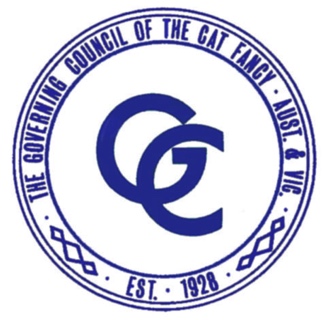 Queen detailsGeneral comments about queen’s health (optional)DeclarationI , 	,today performed a post partum general health check on the queen identified above.Signed: 	Date:  	